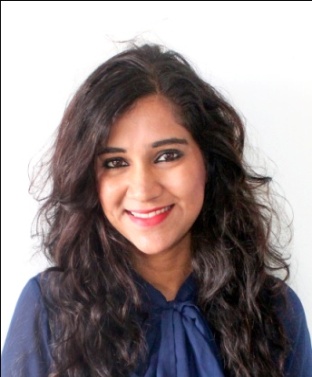 SUMMARY:Masters degree in Psychology and an Honors degree in the same field. Experience in the creative Writing sector and Account handling.  Self driven, ability to adjust to new environments and adopt fresh ideas.  Research and analytical thinking skills with excellent cultural sensitivity. Subjects covered under course syllabus: Human Resource Management, Cross Cultural Psychology, Work Psychology, Psychopathology, Abnormal Psychology, Organizational Behaviour  and NGO Management.WORK EXPERIENCE:First Sight-Media and Events Company (January 2017 – May 2017)Account ExecutiveResearch and development on potential clientsHandling EventsCreating Presentations and creative content for respective clientsCultivating new concepts and ideas as per client interestsContent creation for Third party ClientsCreating Advertisement content/Proposals for popular Goan news Channel-RDX GOA (Official Media Partner)Creative content writer to political campaigns/BrochuresRudra Strategic Media Solutions LLP (August 2016-January 2017)Creative Writer- in association with the International Film Festival of India Goa, 2016Composing matter for write-ups/Articles related to the Film FestivalInputs for the International Film Festival of India 2016 BrochureCreating Powerpoint presentationsDrafting Creative/Sponsorship Proposals for companies such as Tata Sky, Incredible India, Relaince JIO, Cox and Kings and more.Coordinating and Relationship building with clientsEDUCATION:Masters in Psychology from St Xavier’s College of Arts, Science, Commerce, Goa (April, 2016) with 78.95% aggregate.Honours Degree in Psychology at Parvatibai Chowgule college of Science and Arts (May, 2014) with Grade A- and CGPA of 4.33 on a 6 point scale.Bachelor of Arts (Goa University, April 2014) from Parvatibai Chowgule College of Science and Arts Margao Goa with 80.69% aggregate.Higher secondary Education in Arts (Goa Board, March 2011) from Parvatibai Chowgule College of Science and Arts Margao Goa with 81.33% aggregate.Completed Secondary education (Goa Board, March 2008) from Presentation convent High School, Margao Goa with 77.16% aggregate.ACADEMIC RESEARCH:A study on Mood states and psychological well-being of maternal caregivers in Goa. (2016)A study on self-esteem in Children in relation to retention of positive and negative information. (2014).KEY SKILLSAbility to work independently as well as a  part of a teamExcellent written and verbal communication skillsAbility to create and deliver presentations/SpeechesResearch and DevelopmentIn depth knowledge of MS Office applications such as: Word, Excel and PowerPoint.LANGUAGES:Fluent English, Hindi, Konkani and Intermediate French.ACHIEVEMENTSWon the Government Merit Scholarship- Second Term (SYBA) in the year 2012-2013.Awarded the Meritorious performance by Madgaon School Complex Co-op Credit Society ltd during public examination in Secondary School (April, 2008) and Graduation (April, 2014).Won first place in Elocution Competition at the 6thAllGoa Sheldon Memorial Elocution  Competition in  October  2006.Won second place in Elocution Competition at the 7th All Goa Sheldon Memorial Elocution  Competition  in  October 2007.Won and participated in several other Elocution/Singing competitions within and outside  school.Won first place for making a prototype of Ivan Pavlov’s Classical Conditioning Model at Parvatibai Chowgule College, Margao Goa.EXTRA CIRRICULAR SOCIAL ACTIVITIES:Certificate awarded on completion of 3 years Junior Red Cross Course in the year 2008.Certificate of Honor awarded towards social concern and participation in stimulating  awareness for social causes as a member of the Junior Red Cross.Certificate by the ‘Visionaries’ (A Social Organization) for participation in the Anti Aids Rally in 2005.REFERENCESAvailable on request